Mål Decimaltal åk 6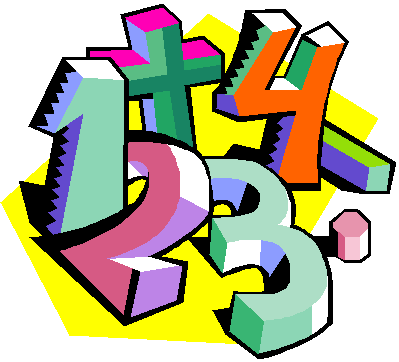 När du har arbetat med det härområdet kan du:   förstå vad som menas med ett decimaltal   storleksordna decimaltal   multiplicera och dividera med 10, 100   och 1000
   räkna med överslagsräkning   räkna med kort divisionUndervisning  Vi kommer gemensamt i klassen arbeta med uppgifter i kapitlet  Decimaltal i Matteborgen samt olika andra läromedel.  Det kommer att vara både gemensamma övningar och enskild    träning i skolan och hemma.  Vi kommer att arbeta både praktiskt och teoretisk.Bedömning  Ni kommer att bli bedömda genom arbetet på lektionerna, gruppuppgifter,  läxförhör och diagnos. Matteordhela tal, decimaltal, tiondel, hundradel, tusendel, decimal, decimaltecken